URRICULUM                                 ITAE  				                                                  Waqar                        Waqar.336029@2freemail.com  	 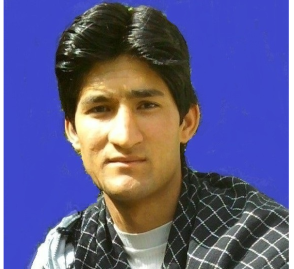 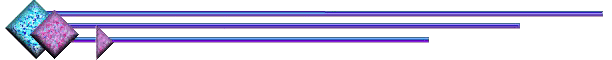 OBJECTIVE       My career objective is to acquire a challenging position in the any field. Key strengths are my ability as team worker and my innovative ideas of thinking to be different. I want to work in dynamic environment and to use my abilities and utilize my knowledge, skill and experience in the field.  PERSONAL INFORMATION Date of Birth 		:	 16 October 1990	Gender 			:	 MaleDomicile 		:	 NeelumNationality	:		PAKISTANIACADEMIC QUALIFICATIONOther Skills Communication Skills Presentation Skills.Languages (C, C++, C#, Java,Html,Dreamweaver,Wordpress).Database (Access, MYSQL and SQL Server).Microsoft Windows Operating Systems (98-2000-XP-7-8).Microsoft Office (97- XP- Present-10).Installation of Hardware and Software.Internet working & Browsing.Work experienceThree years teaching experiencePresently working as a computer instructor BPS 17 in Government High School Neelum AJKTotal work experience 5 years INTEREST Visiting & Travelling.Playing gamesCommentary on live cricket matchesPlaying cricketReading Newspapers,Watching Movies.AIM IN LIFE Being an efficient employer and enhance own activities, working honestly, doing best efforts in benefit of employers and institutes, Working for a prosperous society.REFERENCES  Will be provided on demand. I slomleny declare that all above mentioed informaitoin is correct. DEGREE BOARD/ UNIVERSITY1-MS(M phil )Software engineeringABASYN UNIVERSITY ISLAMABAD2-BS Software EngineeringUniversity of Azad Jammu & Kashmir.3-F.SC BISE MIRPUR (Model science college Muzaffarabad).4-Matriculation BISE MIRPUR (Govt. Boys High school Nagder).